6		Regional Community Advisory Committee (RCAC) - Region 10The Wellness Center1200 N. State Street Marengo Street (KITCHEN ROOM)Los Angeles, CA 90033Thursday, October 19, 20171:00pm - 3:30pmGoals for Today’s MeetingLearn about L.A. Care business from the Executive Community Advisory Committee (ECAC) and the Community Outreach & Engagement Department (CO&E)Provide an opportunity to identify community issues affecting members in the regionConnect with Health Navigators to address Individual and Global issuesDiscuss 2017 RCAC Community Work Plan ProjectsSpecial Meeting Agenda***** PLEASE BE ON TIME *****Note: Members, your absence will be considered unexcused if you do not callFelicia Gray at (213) 694-1250, Ext. 4163 to inform him that you will not be attending the meeting.Community Outreach & Engagement DepartmentToll Free Line 1-888-522-2732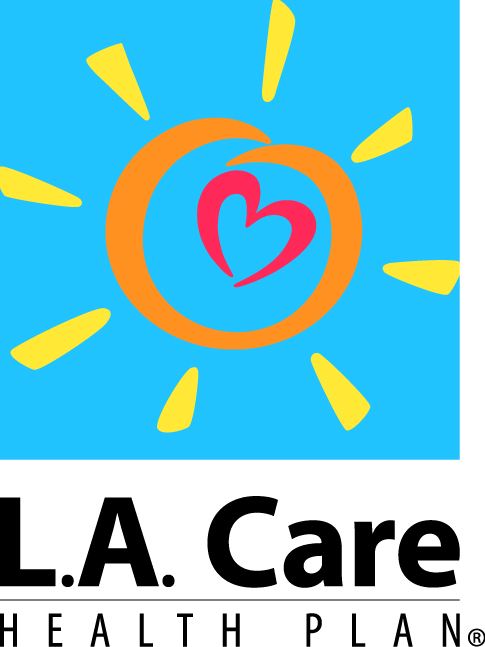 Comité Regional de Asesoría Comunitaria  - Región 10The Wellness Center1200 N. State Street Marengo Street (Sala de Cocina)Los Angeles, CA 90033Jueves, 19 de Octubre de 20171:00pm - 3:30pmMetas de la Reunión de HoyAprender acerca de negocios de L.A. Care, del Comité Ejecutivo de Asesoría Comunitario (ECAC) y el Departamento de Alcance y Compromiso Comunitario (CO&E)Proveer una oportunidad de identificar asuntos comunitarios  que afectan a miembrosConectarse con el Navegador de Salud para resolver asuntos individuales y globalesDiscutir el Proyecto del Plan de Trabajo Comunitario del 2017Agenda de la Reunión Especial***** POR FAVOR LLEGUE A TIEMPO *****Nota: Miembros, su ausencia se considerara sin excusa si no llama aFelicia Gray al (213) 694-1250, Ext. 4163 para informar que no asistirá a la reuniónDepartamento de Alcance y Compromiso Comunitario Línea Gratuita 1-(888) 522-2732TimeAgenda ItemAgenda LeadGoal/Result1:00 p.m.-1:05 p.m.I.  Welcome & Introductions (5 min)A.  Review of AgendaLeticia Navarro, ChairFrank Meza, Field SpecialistReview the goals for the meeting and agenda items1:05 p.m.-2:05 p.m.II. Business (60 min)Approval of Agenda & SummaryECAC Report September/October ECAC Meeting September/October Board Meeting CO&E Report Community Advisory Committee Operating Rules 2017 RCAC ConferenceECAC Leadership Trainings Chair & Vice Chair PresentationsLeticia Navarro, ChairRCAC MemberSandra Acosta Sept.Maria Ibarra Oct.RCAC MemberNorma Flores Sept.Elsa Gervacio Oct.Frank Meza, Field SpecialistFrancisco Oaxaca, Senior Director, L.A. Care Approve October meeting agenda and September 2017 meeting minutesReport from RCAC members who attended the ECAC & Board meetingsUpdates from the ECAC meeting and from the CO&E DepartmentVote on the Consumer Advisory Committee Operating RulesInformation about the December 2017 Conference Information on upcoming dates for ECAC Leadership Trainings & Presentations2:05 p.m.-2:10 p.m.III.  Get Up & Move (5 min)GroupAn opportunity to stretch and move 2:10 p.m.-2:40 p.m.IV. Regional Issues (30 min)Community Member IssuesGroupAn opportunity to identify community issues affecting members in the region2:40 p.m.-3:05 p.m.V. Community Affairs (25 min)Health Topic - National Breast Cancer Awareness MonthCultural & Linguistics PresentationGroupCultural & Linguistics Department, StaffAn opportunity to learn about a specific health topicInformation about the Cultural & Linguistics Department 3:05 p.m.-3:15 p.m.VI. RCAC Community Work Plan Project (10 min)Health Topic SurveyIdalia De La Torre, L.A. Care Discuss the 2017/18 RCAC Community Work Plan Project & Complete the Health Topic Survey3:15 p.m.-3:20 p.m.VII. Future Agenda Items (5 min)GroupDecide agenda items that may be added to a future meeting 3:20 p.m.3:25 p.m.VIII. Meeting Evaluations (5 min)GroupRCAC members will take 5 minutes to complete meeting evaluations3:25 p.m.-3:30 p.m.IX. Public Comments (5 min)GroupEach public member is given 2 minutes to share a comment with the RCAC3:30 p.m.X. Adjournment Next Meeting Date: December 21, 2017Leticia Navarro, ChairLearn when the next RCAC meeting will take placeTiempoAsunto del AgendaPresentadorMetas/Resultados1:00 p.m.-1:05 p.m.I.  Bienvenida e Introducciones  (5 min)Revisión del AgendaLeticia Navarro, PresidentaFrank Meza, Especialista de CampoRevisar las metas de la reunión y asuntos del agenda1:05 p.m.-2:05 p.m.II. Negocios  (60 min)Aprobación del Agenda y ResumenReporte de ECAC y de la Mesa DirectivaReporte de ECAC de Octubre 2017Reporte de la Mesa Directiva de Octubre 2017Reporte de CO&E Reglas de Funcionamiento  de Comité Asesor del Consumidor Conferencia de Diciembre de 2017Entrenamientos de Liderazgo Presentaciones del Presidente y Vice PresidenteLeticia Navarro, PresidentaMiembro del RCACSandra Acosta Sept.Maria Ibarra Oct.Miembro del RCACNorma Flores Sept.Elsa Gervacio Oct.Frank Meza, Especialista de CampoFrancisco Oaxaca, Senior Director, L.A. CareAprobar la agenda de Octubre y el resumen de la reunión de Septiembre de 2017.Reportes de los miembros que asistieron la junta de ECAC y de la Mesa DirectivaRecibir actualizaciones de la reunión de ECAC y del Departamento de CO&EVotar sobre las Reglas del Funcionamiento del Comité Asesor del ConsumidorProveer Información a los miembros sobre la conferencia de Diciembre 2017Actualización sobre los Entrenamientos de LiderazgoInformación sobre las Presentaciones del Presidente y Vicepresidente2:05 p.m.-2:10 p.m.III.  Levántate y Muévete  (5 min)GrupoUna oportunidad de estirarse y moverse2:10 p.m.-2:40 p.m.IV. Temas Regionales  (30 min)Asuntos de Miembros de la ComunidadGrupoUna oportunidad de identificar asuntos comunitarios  que afectan a miembros en la región2:40 p.m.-3:05 p.m.V. Asuntos Comunitarios  (25 min)Tema de Salud - “Mes Nacional de la Conciencia del Cáncer de los Senos”Presentación - Departamento de Cultura y LingüísticoGrupoDepartamento de Cultura y LingüísticoUna oportunidad de aprender acerca de tema de salud especificoInformación sobre los servicios del Departamento de Cultura y Lingüístico3:05 p.m.-3:15 p.m.VI. Plan de Trabajo Comunitario del RCAC (5 min)Encuesta de Temas de SaludIdalia De La Torre, L.A. CareDiscutir sobre el Proyecto del Plan de Trabajo del RCAC de 2017/18 y completar la encuesta de los temas de salud3:15 p.m.-3:20 p.m.VII. Temas de Agenda Futuros (5 min)GrupoDecidir Asuntos que se pueden agregar en la agenda de reuniones futuras 3:20 p.m.3:25 p.m.VIII. Evaluaciones de la reunión (5 min)GrupoLos miembros del RCAC tomaran 5 minutos para completar la evaluación3:25 p.m.-3:30 p.m.IX. Comentarios Públicos (5 min)GrupoCada miembro del público tiene 2 minutos para compartir su comentario con la RCAC3:30 p.m.X. Cierre de Reunión Fecha de Próxima Reunión: 21 de diciembre de 2017Leticia Navarro, PresidentaAprender cuando se llevara a cabo la próxima reunión del RCAC